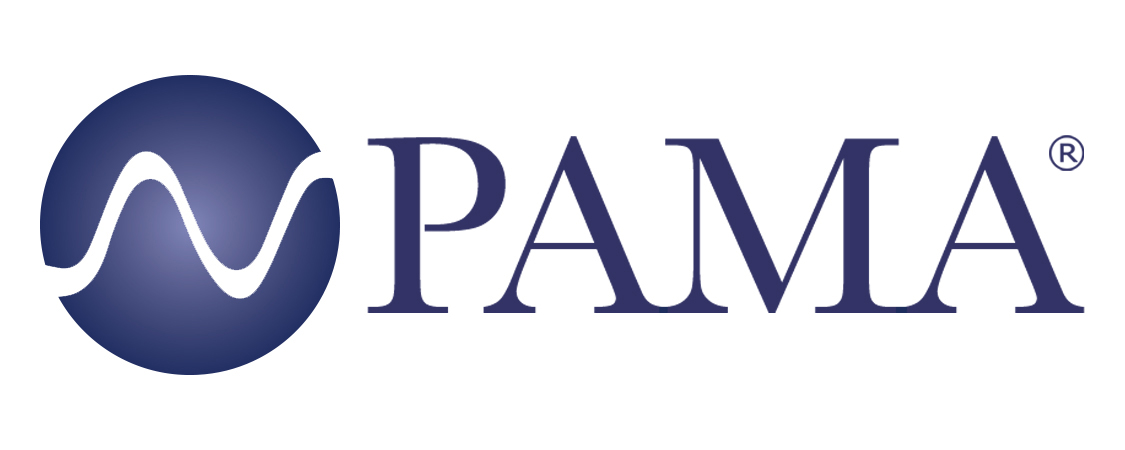 PR Contact:Robert Clyne PresidentClyne Media, Inc.
T. 615.662.1616
robert@clynemedia.com  PAMA Contact:Jennifer Shockley, CAEExecutive DirectorProfessional Audio Manufacturers AllianceT. 717.614.4271jennifer@aimanswers.comFor Immediate ReleaseProfessional Audio Manufacturers Alliance (PAMA) Announces That Audinate Group Limited Joins Organization— Audinate is the latest company to join PAMA’s growing membership  —Lemoyne, PA, January 18, 2022 – The Professional Audio Manufacturers Alliance (PAMA) is pleased to announce that the Australian-based Audinate Group Limited has joined the PAMA organization. The announcement was made by Chris Regan, chair of PAMA’s board of directors, and underscores PAMA’s ongoing expansion and mission to promote awareness and appreciation of high-quality professional audio through market leadership, communication and education. Used in more than 3,000 different products from more than 350 different manufacturers, Audinate’s Dante AV over IP networking solution has established itself as a de-facto standard for digital audio networking. With near-zero latency and perfect synchronization, Dante offers uncompressed, multi-channel digital audio channels that can be routed over standard Ethernet networks. Today, Audinate lays claim to the deployment of its interoperable, flexible, and creativity-enabling network technology in more than 90 percent of all AV-over-IP products.  Commenting on the announcement, Joshua Rush, Audinate Chief Marketing Officer, noted, “Audinate and PAMA are on a shared mission to advance best practices and interoperability across the audio industry. With the vast majority of the industry having adopted Dante for audio networking, we felt it was important to join PAMA to keep our finger on the pulse of the important topics that may affect not just us as a company, but our customer base of manufacturers at large. I am confident that membership in PAMA will be a valuable endeavor, and we look forward to having a seat at the table to help shape the initiatives that will influence our whole industry.”Chris Regan stated, “Audinate’s Dante is the leading platform for professional digital audio networking, and we are pleased to have them join the PAMA organization. Audinate is an important addition to PAMA, as so many of our member companies now employ Dante in their product offerings, and Audinate shares our vision to support high-quality audio. As more companies join our organization, it furthers our ability to tackle and address industry issues while providing a unified voice to the various market sectors PAMA serves.” For more information, please go to https://www.pamalliance.org.  Photo file 1: JoshuaRush.JPGPhoto caption 1: Joshua Rush, Audinate Chief Marketing OfficerAbout PAMA: Founded in 2003, the Professional Audio Manufacturers Alliance (PAMA) is the collective voice and forum for the leading manufacturers of professional audio products and the people who use them. PAMA member companies conduct business worldwide in support of high-quality audio across a wide range of industries – pursuing the state of the art in technology and practice to enable audio professionals to elevate their craft and delight listeners and audiences every day. PAMA’s mission is to promote awareness and appreciation of high-quality professional audio through market leadership, communication and education. Our core customers are pro-audio professionals around the world with an interest in promoting high-quality audio. Learn more at www.pamalliance.org.  About Audinate Group Limited:Audinate Group Ltd (ASX:AD8) has a vision to pioneer the future of AV. Audinate’s award winning Dante AV over IP networking solution is the worldwide leader and used extensively in the professional live sound, commercial installation, broadcast, public address, and recording industries. Dante replaces traditional analogue cables by transmitting perfectly synchronized audio and video signals across large distances, to multiple locations at once, using nothing more than an Ethernet cable. Audinate is headquartered in Australia and has regional offices in the United States, United Kingdom and Hong Kong. Dante technology powers products available from hundreds of leading AV manufacturers around the world. The company’s ordinary shares are traded on the Australian Securities Exchange (ASX) under the ticker code AD8.Dante and Audinate are registered trademarks of Audinate Group Ltd